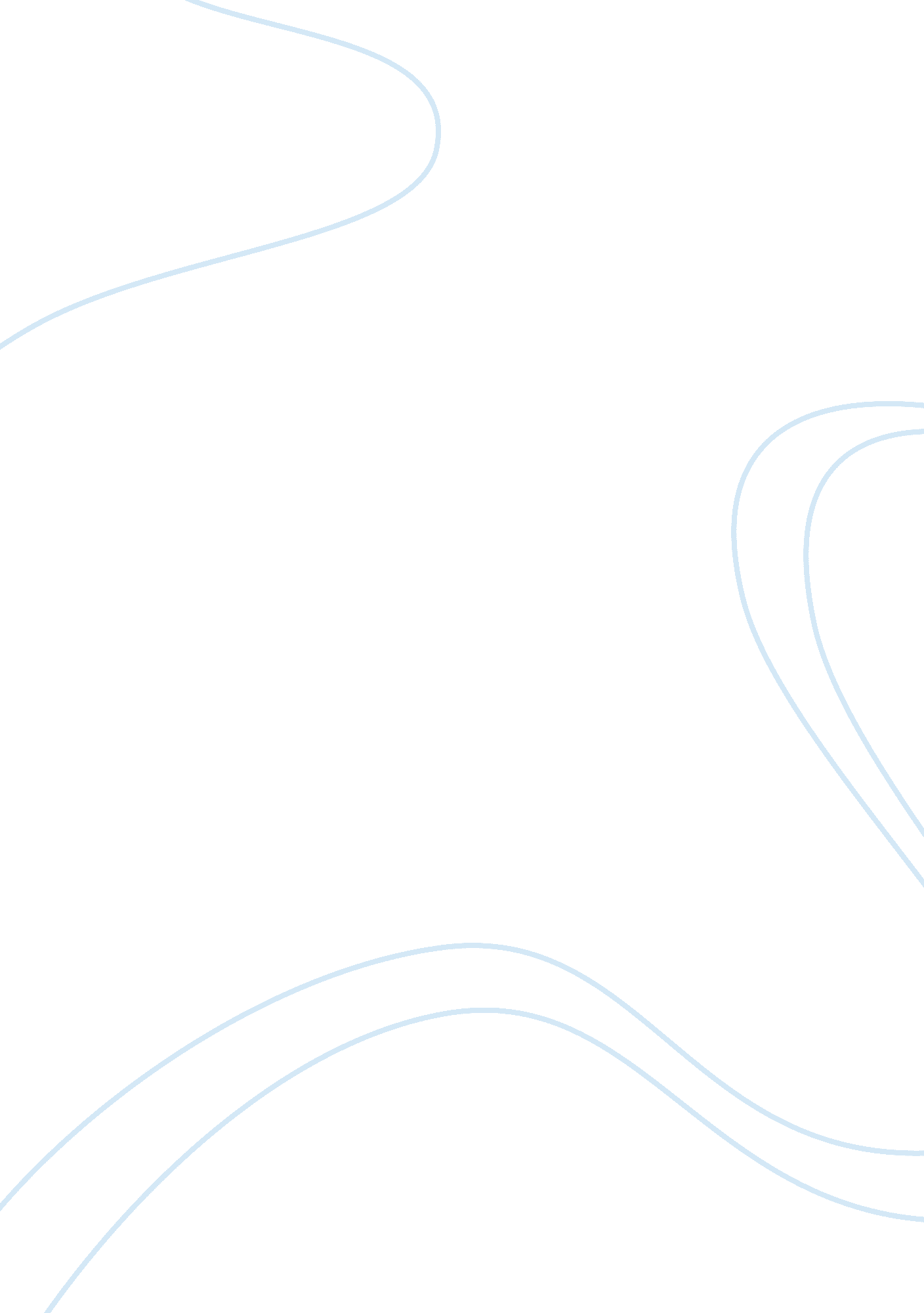 Comparing country and city lifeCountries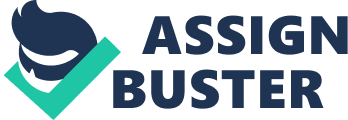 Comparing Country and City Life Some people think that city life has more benefits than country life; however, some people agree that country life is a “ real life”. Like hearing naturesmusic, or seeing sights of the land and its natural beauty. Even though city living and country living might have their similarities, a broader perspective shows that they both have some differences in conveniences, life conditions, and people’s characteristics. The first similarity is convenience. Most people argue that this is only a characteristic of city life, but that is not always true. For example, even though both have access to places such as hospitals, malls, restaurants, or church, still, they vary in time to commute to these facilities. While in a big city, the travel to the store might be further than in the country. It is also true that they have better schools in the city, such as colleges, universities, and even transportation, such as a metro, to these schools. Both the country and city have high, middle, and elementary schools. Both living conditions offer conveniences, but they are reflected differently in time. Some people believe that life in the city provides better job opportunities than in the country. This is not wrong because you have a stronger population rise in the city, which calls for more companies with better salary earning. People in the city also have better options of how to spend their free time. For instance, people can visit various museums, cinemas, and libraries. People in the country do not have laundry mats, car washes, or beauty salons. In contrast, there are plenty of these in the city. People living in the country feel themselves in safety. The crime rate in the country is way lower than in the city. Most people that live in the country are also very friendly. My cousin has lived in the country for three years and says that he has a bunch of friends there. Therefore, she never considers moving to the city. In the city, pollutionsurrounds people wherever they go, whether it’s on the streets or on the lawn of a large park. Pollution could possibly causehealthproblems later on in life. In the country, pollution is scarce. Fresh air, rolling green hills, a few pieces of litter, but for the most part everything is cleaner. In the city, housing andfoodare expensive. Services such as transportation are also expensive, and almost mandatory. Worst of all, the most expensive component of life in the city is the toll it takes on your body throughstress. Stress can be present in the city in almost any situation. The crowds, traffic, or even tight work schedules. The country life is very peaceful. The night is quiet. No heavy traffic, no sirens, no rush of the “ morning crowd”. Life is simple and calming. In conclusion, personally, I experienced both living in the big city, where I was born, and living in the small country, where I live now. In my opinion, life in the country is quiet and slow. Therefore, it is more suitable for children and old people. I prefer living in a big city, where I can have a vast amount of opportunities in front of me. 